Skill(s) to focus on in Activity/Drill:   Attacking and Defending in pairs at pace.(The drill was outlined by Shane Cullinan U15 Hurler)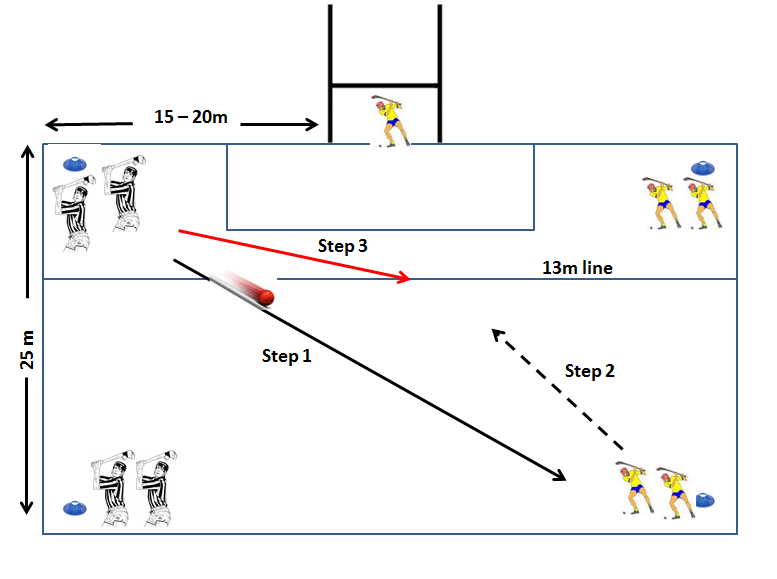 Description of Skill Activity4 cones (indicated in blue above)Players paired off in twos at each coneOne Goalkeeper. Goals only and to only scored inside the 13 metre line.(Step 1) The first pair on the end line strike the ball diagonally across to the other pair and then follow it.(Step 2) The pair who received the ball, then have to work in towards goal, (Step 3) while the other pair try to defend.The object of the drill is for the attackers to score a goal or the defenders to stop the attack.If a goal is scored, the defenders win it back or the ball goes out of play, then the play is over and the pairs swap over.The other pair on the end line then strikes the ball diagonally to the opposite side and the drill continues.Things to note and make players aware of:Good support play.Meeting the ball at full pace.Shortening the grip to get a strike on goal.Variations and Progressions of Drill:Vary the distancesHave 3 attackers v 2 defenders or vice versa